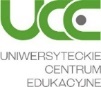 KARTA ZGŁOSZENIA UDZIAŁU KURSIE KONSULTACYJNYM
dla kandydatów na I rok studiów w roku akademickim 2019/20uzupełnione zgłoszenie należy przesłać mailem uce@chopin.edu.plOpłatę za udział w kursie ( zgodnie z wyborem – 270 lub 460 zł) 
należy uiścić przelewem na rachunek bankowy:  
ALIOR BANK s.a. 72 2490 0005 0000 4600 8547 8731Dowód wpłaty należy okazać podczas rejestracji na zajęciaUwaga: Wpłacona kwota nie podlega zwrotowio przyjęciu na kurs decyduje kolejność zgłoszeńdane uczestnika kursudane uczestnika kursudane uczestnika kursudane uczestnika kursuImię i nazwiskoAdres e-mailTelefon kontaktowy wybrane przedmioty  / *proszę o zaznaczenie krzyżykiem / wybrane przedmioty  / *proszę o zaznaczenie krzyżykiem / wybrane przedmioty  / *proszę o zaznaczenie krzyżykiem / wybrane przedmioty  / *proszę o zaznaczenie krzyżykiem /KSZTAŁCENIE SŁUCHUKSZTAŁCENIE SŁUCHU**15 godzin - wykładowcy: doc. Ewa Wilczyńska/ st. wykł. Elżbieta Brodzińska / zajęcia w godz.9.30 – 11.45 /15 godzin - wykładowcy: doc. Ewa Wilczyńska/ st. wykł. Elżbieta Brodzińska / zajęcia w godz.9.30 – 11.45 /15 godzin - wykładowcy: doc. Ewa Wilczyńska/ st. wykł. Elżbieta Brodzińska / zajęcia w godz.9.30 – 11.45 /15 godzin - wykładowcy: doc. Ewa Wilczyńska/ st. wykł. Elżbieta Brodzińska / zajęcia w godz.9.30 – 11.45 /HARMONIAHARMONIAHARMONIA*15 godzin - wykładowcy: dr Krzysztof Heering/ dr hab. Maria Pokrzywińska / zajęcia w godz.12.15 – 14.30 /15 godzin - wykładowcy: dr Krzysztof Heering/ dr hab. Maria Pokrzywińska / zajęcia w godz.12.15 – 14.30 /15 godzin - wykładowcy: dr Krzysztof Heering/ dr hab. Maria Pokrzywińska / zajęcia w godz.12.15 – 14.30 /15 godzin - wykładowcy: dr Krzysztof Heering/ dr hab. Maria Pokrzywińska / zajęcia w godz.12.15 – 14.30 /FORMY MUZYCZNE FORMY MUZYCZNE **15 godzin - wykładowcy: dr hab. Katarzyna Szymańska-Stułka / dr Małgorzata Waszak / zajęcia w godz.15.15 – 17.30 /15 godzin - wykładowcy: dr hab. Katarzyna Szymańska-Stułka / dr Małgorzata Waszak / zajęcia w godz.15.15 – 17.30 /15 godzin - wykładowcy: dr hab. Katarzyna Szymańska-Stułka / dr Małgorzata Waszak / zajęcia w godz.15.15 – 17.30 /15 godzin - wykładowcy: dr hab. Katarzyna Szymańska-Stułka / dr Małgorzata Waszak / zajęcia w godz.15.15 – 17.30 /KOSZT UDZIAŁU W KURSIE:JEDEN WYBRANY PRZEDMIOT                         270 złwięcej niż  JEDEN przedmiot                             460 złKOSZT UDZIAŁU W KURSIE:JEDEN WYBRANY PRZEDMIOT                         270 złwięcej niż  JEDEN przedmiot                             460 złKOSZT UDZIAŁU W KURSIE:JEDEN WYBRANY PRZEDMIOT                         270 złwięcej niż  JEDEN przedmiot                             460 złKOSZT UDZIAŁU W KURSIE:JEDEN WYBRANY PRZEDMIOT                         270 złwięcej niż  JEDEN przedmiot                             460 złZAJĘCIA ODBYWAJĄ SIĘ W SALI JÓZEFA ELSNERA DOMU STUDENCKIEGO DZIEKANKA
ul: Krakowskie Przedmieście 58/60, 00-001 WarszawaDATY SPOTKAŃ: 24 II, 24 III, 28 IV, 26 V, 9.VI  w godz. 9.30 – 17.30ZAJĘCIA ODBYWAJĄ SIĘ W SALI JÓZEFA ELSNERA DOMU STUDENCKIEGO DZIEKANKA
ul: Krakowskie Przedmieście 58/60, 00-001 WarszawaDATY SPOTKAŃ: 24 II, 24 III, 28 IV, 26 V, 9.VI  w godz. 9.30 – 17.30ZAJĘCIA ODBYWAJĄ SIĘ W SALI JÓZEFA ELSNERA DOMU STUDENCKIEGO DZIEKANKA
ul: Krakowskie Przedmieście 58/60, 00-001 WarszawaDATY SPOTKAŃ: 24 II, 24 III, 28 IV, 26 V, 9.VI  w godz. 9.30 – 17.30ZAJĘCIA ODBYWAJĄ SIĘ W SALI JÓZEFA ELSNERA DOMU STUDENCKIEGO DZIEKANKA
ul: Krakowskie Przedmieście 58/60, 00-001 WarszawaDATY SPOTKAŃ: 24 II, 24 III, 28 IV, 26 V, 9.VI  w godz. 9.30 – 17.30